COME JOIN USAT CHILLY PEPPER – MIRACLE MUSTANG’S 5TH ANNUAL OPEN HOUSEWHEN:     SATURDAY, AUGUST 16, 2014WHERE:   34694 SIDEBOTTOM RD., SHINGLETOWN CA 96088TIME:       11:30 A.M. - ?????COME AND SEE “YOUR RESCUE” AND WHAT “YOU HAVE ACCOMPLISHED”!CHECK OUT THE “CHILLY PEPPER – MIRACLE MUSTANG OBSTACLE COURSE”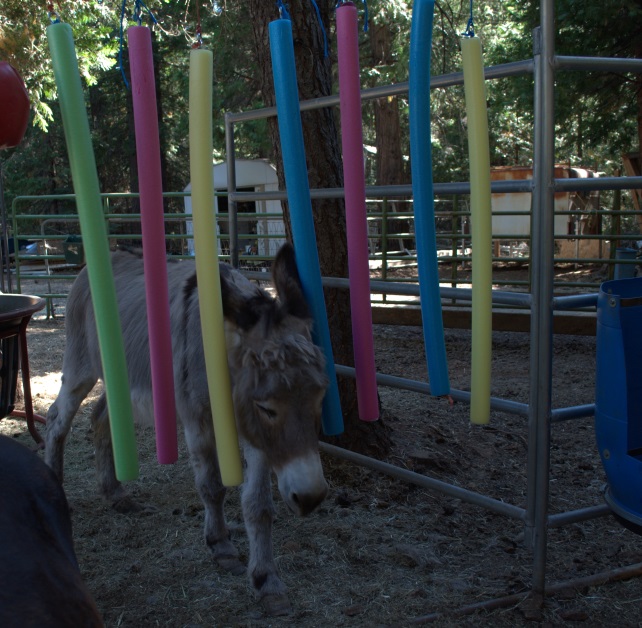 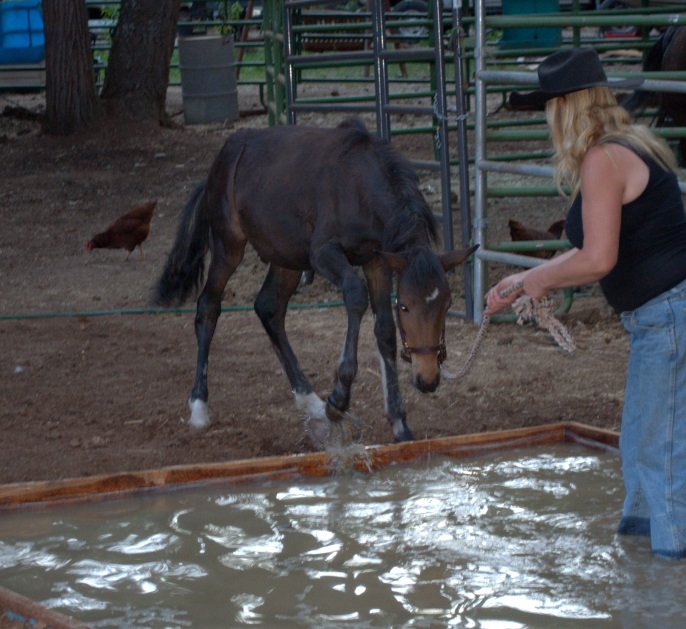        DONKEY DOING THE “INDEPENDENT STUDY”                      COLLINS CHECKING OUT THE WATERCELEBRATE HONEY BANDIT’S 4RD BIRTHDAY!THANKS TO Y’ALL – HE IS HERE TODAY!